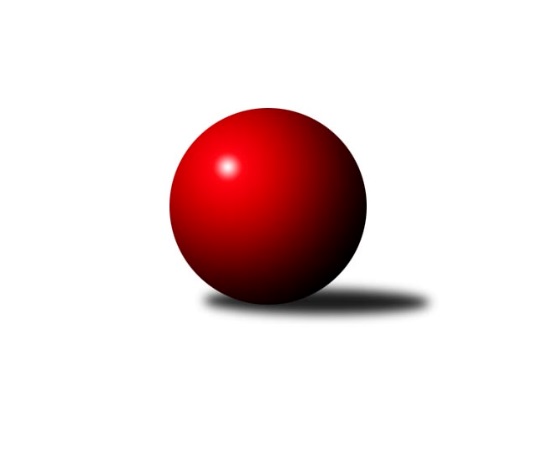 Č.6Ročník 2021/2022	23.5.2024 2. KLM A 2021/2022Statistika 6. kolaTabulka družstev:		družstvo	záp	výh	rem	proh	skore	sety	průměr	body	plné	dorážka	chyby	1.	KK SDS Sadská	7	7	0	0	42.0 : 14.0 	(103.5 : 64.5)	3354	14	2228	1127	22	2.	TJ Slovan Karlovy Vary	6	5	0	1	33.0 : 15.0 	(84.5 : 59.5)	3328	10	2226	1103	25.2	3.	TJ Sokol Kdyně	6	4	0	2	28.0 : 20.0 	(76.0 : 68.0)	3288	8	2213	1075	24.2	4.	TJ Lomnice	6	4	0	2	28.0 : 20.0 	(75.0 : 69.0)	3304	8	2205	1099	31.3	5.	TJ Červený Kostelec	6	3	1	2	25.5 : 22.5 	(72.0 : 72.0)	3336	7	2218	1118	25.8	6.	Vltavan Loučovice	6	3	0	3	24.0 : 24.0 	(63.5 : 80.5)	3182	6	2148	1034	30.7	7.	KK Kosmonosy	6	3	0	3	21.0 : 27.0 	(66.0 : 78.0)	3245	6	2173	1072	23.5	8.	Kuželky Aš	6	2	0	4	21.5 : 26.5 	(68.0 : 76.0)	3309	4	2194	1116	22.3	9.	SKK Bohušovice	6	2	0	4	19.0 : 29.0 	(71.5 : 72.5)	3229	4	2173	1056	26.3	10.	TJ Sokol Tehovec	7	1	1	5	20.5 : 35.5 	(76.0 : 92.0)	3264	3	2158	1106	26.7	11.	TJ Sokol Duchcov B	6	1	0	5	17.5 : 30.5 	(65.5 : 78.5)	3211	2	2185	1026	34.7	12.	SKK Jičín	6	1	0	5	16.0 : 32.0 	(66.5 : 77.5)	3224	2	2192	1031	34Tabulka doma:		družstvo	záp	výh	rem	proh	skore	sety	průměr	body	maximum	minimum	1.	KK SDS Sadská	3	3	0	0	18.0 : 6.0 	(42.5 : 29.5)	3419	6	3515	3253	2.	TJ Slovan Karlovy Vary	3	3	0	0	18.0 : 6.0 	(41.5 : 30.5)	3366	6	3420	3308	3.	TJ Sokol Kdyně	3	3	0	0	17.0 : 7.0 	(42.5 : 29.5)	3331	6	3347	3317	4.	Vltavan Loučovice	3	2	0	1	16.0 : 8.0 	(40.0 : 32.0)	3247	4	3311	3208	5.	Kuželky Aš	3	2	0	1	16.0 : 8.0 	(38.0 : 34.0)	3253	4	3263	3244	6.	TJ Červený Kostelec	3	2	0	1	14.5 : 9.5 	(40.0 : 32.0)	3472	4	3523	3388	7.	TJ Lomnice	3	2	0	1	14.0 : 10.0 	(39.5 : 32.5)	3146	4	3156	3138	8.	KK Kosmonosy	3	2	0	1	13.0 : 11.0 	(33.0 : 39.0)	3299	4	3311	3290	9.	TJ Sokol Tehovec	4	1	1	2	14.0 : 18.0 	(42.0 : 54.0)	3350	3	3403	3223	10.	TJ Sokol Duchcov B	3	1	0	2	11.5 : 12.5 	(32.0 : 40.0)	3310	2	3381	3260	11.	SKK Bohušovice	3	1	0	2	10.0 : 14.0 	(34.5 : 37.5)	3231	2	3310	3163	12.	SKK Jičín	3	1	0	2	10.0 : 14.0 	(31.0 : 41.0)	3210	2	3263	3150Tabulka venku:		družstvo	záp	výh	rem	proh	skore	sety	průměr	body	maximum	minimum	1.	KK SDS Sadská	4	4	0	0	24.0 : 8.0 	(61.0 : 35.0)	3338	8	3419	3236	2.	TJ Slovan Karlovy Vary	3	2	0	1	15.0 : 9.0 	(43.0 : 29.0)	3316	4	3404	3207	3.	TJ Lomnice	3	2	0	1	14.0 : 10.0 	(35.5 : 36.5)	3357	4	3394	3302	4.	TJ Červený Kostelec	3	1	1	1	11.0 : 13.0 	(32.0 : 40.0)	3290	3	3366	3173	5.	TJ Sokol Kdyně	3	1	0	2	11.0 : 13.0 	(33.5 : 38.5)	3274	2	3381	3212	6.	SKK Bohušovice	3	1	0	2	9.0 : 15.0 	(37.0 : 35.0)	3229	2	3326	3080	7.	KK Kosmonosy	3	1	0	2	8.0 : 16.0 	(33.0 : 39.0)	3227	2	3340	3056	8.	Vltavan Loučovice	3	1	0	2	8.0 : 16.0 	(23.5 : 48.5)	3161	2	3287	2973	9.	TJ Sokol Tehovec	3	0	0	3	6.5 : 17.5 	(34.0 : 38.0)	3236	0	3378	3141	10.	SKK Jičín	3	0	0	3	6.0 : 18.0 	(35.5 : 36.5)	3228	0	3274	3155	11.	TJ Sokol Duchcov B	3	0	0	3	6.0 : 18.0 	(33.5 : 38.5)	3178	0	3288	3033	12.	Kuželky Aš	3	0	0	3	5.5 : 18.5 	(30.0 : 42.0)	3328	0	3430	3238Tabulka podzimní části:		družstvo	záp	výh	rem	proh	skore	sety	průměr	body	doma	venku	1.	KK SDS Sadská	7	7	0	0	42.0 : 14.0 	(103.5 : 64.5)	3354	14 	3 	0 	0 	4 	0 	0	2.	TJ Slovan Karlovy Vary	6	5	0	1	33.0 : 15.0 	(84.5 : 59.5)	3328	10 	3 	0 	0 	2 	0 	1	3.	TJ Sokol Kdyně	6	4	0	2	28.0 : 20.0 	(76.0 : 68.0)	3288	8 	3 	0 	0 	1 	0 	2	4.	TJ Lomnice	6	4	0	2	28.0 : 20.0 	(75.0 : 69.0)	3304	8 	2 	0 	1 	2 	0 	1	5.	TJ Červený Kostelec	6	3	1	2	25.5 : 22.5 	(72.0 : 72.0)	3336	7 	2 	0 	1 	1 	1 	1	6.	Vltavan Loučovice	6	3	0	3	24.0 : 24.0 	(63.5 : 80.5)	3182	6 	2 	0 	1 	1 	0 	2	7.	KK Kosmonosy	6	3	0	3	21.0 : 27.0 	(66.0 : 78.0)	3245	6 	2 	0 	1 	1 	0 	2	8.	Kuželky Aš	6	2	0	4	21.5 : 26.5 	(68.0 : 76.0)	3309	4 	2 	0 	1 	0 	0 	3	9.	SKK Bohušovice	6	2	0	4	19.0 : 29.0 	(71.5 : 72.5)	3229	4 	1 	0 	2 	1 	0 	2	10.	TJ Sokol Tehovec	7	1	1	5	20.5 : 35.5 	(76.0 : 92.0)	3264	3 	1 	1 	2 	0 	0 	3	11.	TJ Sokol Duchcov B	6	1	0	5	17.5 : 30.5 	(65.5 : 78.5)	3211	2 	1 	0 	2 	0 	0 	3	12.	SKK Jičín	6	1	0	5	16.0 : 32.0 	(66.5 : 77.5)	3224	2 	1 	0 	2 	0 	0 	3Tabulka jarní části:		družstvo	záp	výh	rem	proh	skore	sety	průměr	body	doma	venku	1.	TJ Lomnice	0	0	0	0	0.0 : 0.0 	(0.0 : 0.0)	0	0 	0 	0 	0 	0 	0 	0 	2.	TJ Sokol Kdyně	0	0	0	0	0.0 : 0.0 	(0.0 : 0.0)	0	0 	0 	0 	0 	0 	0 	0 	3.	Kuželky Aš	0	0	0	0	0.0 : 0.0 	(0.0 : 0.0)	0	0 	0 	0 	0 	0 	0 	0 	4.	TJ Sokol Tehovec	0	0	0	0	0.0 : 0.0 	(0.0 : 0.0)	0	0 	0 	0 	0 	0 	0 	0 	5.	TJ Sokol Duchcov B	0	0	0	0	0.0 : 0.0 	(0.0 : 0.0)	0	0 	0 	0 	0 	0 	0 	0 	6.	TJ Slovan Karlovy Vary	0	0	0	0	0.0 : 0.0 	(0.0 : 0.0)	0	0 	0 	0 	0 	0 	0 	0 	7.	KK Kosmonosy	0	0	0	0	0.0 : 0.0 	(0.0 : 0.0)	0	0 	0 	0 	0 	0 	0 	0 	8.	TJ Červený Kostelec	0	0	0	0	0.0 : 0.0 	(0.0 : 0.0)	0	0 	0 	0 	0 	0 	0 	0 	9.	KK SDS Sadská	0	0	0	0	0.0 : 0.0 	(0.0 : 0.0)	0	0 	0 	0 	0 	0 	0 	0 	10.	SKK Bohušovice	0	0	0	0	0.0 : 0.0 	(0.0 : 0.0)	0	0 	0 	0 	0 	0 	0 	0 	11.	Vltavan Loučovice	0	0	0	0	0.0 : 0.0 	(0.0 : 0.0)	0	0 	0 	0 	0 	0 	0 	0 	12.	SKK Jičín	0	0	0	0	0.0 : 0.0 	(0.0 : 0.0)	0	0 	0 	0 	0 	0 	0 	0 Zisk bodů pro družstvo:		jméno hráče	družstvo	body	zápasy	v %	dílčí body	sety	v %	1.	Tomáš Bek 	KK SDS Sadská 	7	/	7	(100%)	20.5	/	28	(73%)	2.	Tomáš Pavlík 	TJ Slovan Karlovy Vary 	6	/	6	(100%)	22.5	/	24	(94%)	3.	Viktor Pytlík 	TJ Sokol Kdyně 	6	/	6	(100%)	19.5	/	24	(81%)	4.	Václav Hlaváč st.	TJ Slovan Karlovy Vary 	6	/	6	(100%)	19.5	/	24	(81%)	5.	Ladislav Urban 	TJ Slovan Karlovy Vary 	6	/	6	(100%)	16	/	24	(67%)	6.	Štěpán Diosegi 	TJ Lomnice 	5	/	5	(100%)	15.5	/	20	(78%)	7.	Filip Löffelmann 	TJ Sokol Kdyně 	5	/	6	(83%)	18.5	/	24	(77%)	8.	Miroslav Bubla 	TJ Lomnice 	5	/	6	(83%)	16	/	24	(67%)	9.	Aleš Košnar 	KK SDS Sadská 	5	/	7	(71%)	20	/	28	(71%)	10.	Václav Schejbal 	KK SDS Sadská 	5	/	7	(71%)	19.5	/	28	(70%)	11.	Jaroslav Procházka 	TJ Sokol Tehovec  	5	/	7	(71%)	17.5	/	28	(63%)	12.	Martin Vrbata 	Kuželky Aš 	4.5	/	6	(75%)	13	/	24	(54%)	13.	Martin Schejbal 	KK SDS Sadská 	4	/	4	(100%)	11	/	16	(69%)	14.	Štěpán Schuster 	TJ Červený Kostelec   	4	/	4	(100%)	10	/	16	(63%)	15.	Petr Jedlička 	Kuželky Aš 	4	/	5	(80%)	13	/	20	(65%)	16.	Miroslav Šuba 	Vltavan Loučovice 	4	/	5	(80%)	11.5	/	20	(58%)	17.	Ivan Boško 	Kuželky Aš 	4	/	6	(67%)	15	/	24	(63%)	18.	František Adamů ml.	TJ Červený Kostelec   	4	/	6	(67%)	15	/	24	(63%)	19.	Jaroslav Chvojka 	SKK Bohušovice 	4	/	6	(67%)	14	/	24	(58%)	20.	Jan Smolena 	Vltavan Loučovice 	4	/	6	(67%)	13	/	24	(54%)	21.	František Kopecký 	TJ Sokol Duchcov B 	4	/	6	(67%)	11.5	/	24	(48%)	22.	Petr Vaněk 	TJ Červený Kostelec   	3.5	/	6	(58%)	13	/	24	(54%)	23.	Radek Šlouf 	Vltavan Loučovice 	3	/	3	(100%)	7	/	12	(58%)	24.	Václav Krysl 	TJ Slovan Karlovy Vary 	3	/	4	(75%)	9.5	/	16	(59%)	25.	Josef Krotký 	TJ Lomnice 	3	/	4	(75%)	8	/	16	(50%)	26.	Dušan Plocek 	KK Kosmonosy  	3	/	5	(60%)	13.5	/	20	(68%)	27.	Jiří Vejvara 	SKK Jičín 	3	/	5	(60%)	13.5	/	20	(68%)	28.	Lukáš Dařílek 	SKK Bohušovice 	3	/	5	(60%)	13.5	/	20	(68%)	29.	Antonín Svoboda 	KK SDS Sadská 	3	/	5	(60%)	13	/	20	(65%)	30.	Josef Vejvara 	SKK Jičín 	3	/	5	(60%)	11	/	20	(55%)	31.	Daniel Balcar 	TJ Červený Kostelec   	3	/	5	(60%)	9.5	/	20	(48%)	32.	Ondřej Mrkos 	TJ Červený Kostelec   	3	/	5	(60%)	9	/	20	(45%)	33.	Zdeněk Kandl 	TJ Sokol Duchcov B 	3	/	6	(50%)	17	/	24	(71%)	34.	Jiří Semerád 	SKK Bohušovice 	3	/	6	(50%)	13	/	24	(54%)	35.	Petr Kubita 	TJ Sokol Duchcov B 	3	/	6	(50%)	12	/	24	(50%)	36.	Luboš Beneš 	KK Kosmonosy  	3	/	6	(50%)	11.5	/	24	(48%)	37.	Josef Fidrant 	TJ Sokol Kdyně 	3	/	6	(50%)	11	/	24	(46%)	38.	Martin Hurta 	Kuželky Aš 	3	/	6	(50%)	9.5	/	24	(40%)	39.	Jakub Šmidlík 	TJ Sokol Tehovec  	3	/	7	(43%)	15	/	28	(54%)	40.	David Horák 	TJ Sokol Duchcov B 	2.5	/	5	(50%)	11	/	20	(55%)	41.	Petr Kolář 	SKK Jičín 	2	/	2	(100%)	5	/	8	(63%)	42.	Tomáš Bajtalon 	KK Kosmonosy  	2	/	3	(67%)	6	/	12	(50%)	43.	Pavel Říha 	KK Kosmonosy  	2	/	3	(67%)	5.5	/	12	(46%)	44.	Jiří Vondráček 	KK Kosmonosy  	2	/	4	(50%)	8	/	16	(50%)	45.	Petr Seidl 	TJ Sokol Tehovec  	2	/	4	(50%)	8	/	16	(50%)	46.	David Sukdolák 	KK SDS Sadská 	2	/	4	(50%)	7.5	/	16	(47%)	47.	Jindřich Dvořák 	TJ Sokol Kdyně 	2	/	5	(40%)	9	/	20	(45%)	48.	Miroslav Knespl 	TJ Lomnice 	2	/	5	(40%)	9	/	20	(45%)	49.	Jakub Vojáček 	TJ Sokol Tehovec  	2	/	5	(40%)	8.5	/	20	(43%)	50.	Robert Weis 	Vltavan Loučovice 	2	/	5	(40%)	8	/	20	(40%)	51.	Bohumil Maněna 	TJ Lomnice 	2	/	5	(40%)	8	/	20	(40%)	52.	Josef Gondek 	Vltavan Loučovice 	2	/	5	(40%)	8	/	20	(40%)	53.	Radek Tajč 	KK Kosmonosy  	2	/	5	(40%)	8	/	20	(40%)	54.	Jaromír Hnát 	SKK Bohušovice 	2	/	5	(40%)	8	/	20	(40%)	55.	František Černý 	SKK Jičín 	2	/	6	(33%)	12	/	24	(50%)	56.	Zdeněk Kříž st.	TJ Slovan Karlovy Vary 	2	/	6	(33%)	11.5	/	24	(48%)	57.	Václav Pešek 	KK SDS Sadská 	2	/	6	(33%)	10	/	24	(42%)	58.	Jiří Semelka 	TJ Sokol Duchcov B 	2	/	6	(33%)	9	/	24	(38%)	59.	Jaroslav Soukup 	SKK Jičín 	2	/	6	(33%)	9	/	24	(38%)	60.	Jiří Benda st.	TJ Sokol Kdyně 	2	/	6	(33%)	8.5	/	24	(35%)	61.	Tomáš Timura 	TJ Sokol Kdyně 	2	/	6	(33%)	8.5	/	24	(35%)	62.	Jiří Šťastný 	TJ Sokol Tehovec  	1.5	/	7	(21%)	9	/	28	(32%)	63.	Milan Perníček 	SKK Bohušovice 	1	/	1	(100%)	4	/	4	(100%)	64.	Jiří Guba 	TJ Lomnice 	1	/	1	(100%)	2	/	4	(50%)	65.	Filip Maňák 	TJ Lomnice 	1	/	2	(50%)	4	/	8	(50%)	66.	Martin Mýl 	TJ Červený Kostelec   	1	/	2	(50%)	4	/	8	(50%)	67.	Daniel Bouda 	TJ Červený Kostelec   	1	/	2	(50%)	4	/	8	(50%)	68.	Vladimír Matějka 	TJ Sokol Tehovec  	1	/	3	(33%)	8	/	12	(67%)	69.	Agaton Plaňanský st.	SKK Jičín 	1	/	3	(33%)	7	/	12	(58%)	70.	Jaroslav Suchánek 	Vltavan Loučovice 	1	/	4	(25%)	6	/	16	(38%)	71.	Martin Bílek 	TJ Sokol Tehovec  	1	/	4	(25%)	5	/	16	(31%)	72.	Luboš Kolařík 	SKK Jičín 	1	/	4	(25%)	5	/	16	(31%)	73.	Libor Dušek 	Vltavan Loučovice 	1	/	5	(20%)	7	/	20	(35%)	74.	Jan Ransdorf 	TJ Sokol Duchcov B 	1	/	5	(20%)	5	/	20	(25%)	75.	Radek Šípek 	SKK Bohušovice 	1	/	6	(17%)	11	/	24	(46%)	76.	Jaromír Fabián 	KK Kosmonosy  	1	/	6	(17%)	10.5	/	24	(44%)	77.	Jaroslav Bulant 	Kuželky Aš 	1	/	6	(17%)	8.5	/	24	(35%)	78.	Tomáš Svoboda 	SKK Bohušovice 	1	/	6	(17%)	8	/	24	(33%)	79.	Hubert Guba 	TJ Lomnice 	0	/	1	(0%)	1.5	/	4	(38%)	80.	Ladislav Křivka 	SKK Jičín 	0	/	1	(0%)	1	/	4	(25%)	81.	Jaroslav Löffelmann 	TJ Sokol Kdyně 	0	/	1	(0%)	1	/	4	(25%)	82.	Roman Bureš 	SKK Jičín 	0	/	1	(0%)	1	/	4	(25%)	83.	Antonín Valeška 	Kuželky Aš 	0	/	1	(0%)	1	/	4	(25%)	84.	Jaroslav Doškář 	KK Kosmonosy  	0	/	1	(0%)	1	/	4	(25%)	85.	Pavel Louda 	SKK Jičín 	0	/	1	(0%)	1	/	4	(25%)	86.	Luděk Stríž 	TJ Slovan Karlovy Vary 	0	/	1	(0%)	0	/	4	(0%)	87.	Martin Jirkal 	Vltavan Loučovice 	0	/	1	(0%)	0	/	4	(0%)	88.	Martin Perníček 	SKK Bohušovice 	0	/	1	(0%)	0	/	4	(0%)	89.	Tomáš Šaněk 	TJ Sokol Duchcov B 	0	/	1	(0%)	0	/	4	(0%)	90.	Pavel Staša 	TJ Slovan Karlovy Vary 	0	/	2	(0%)	2	/	8	(25%)	91.	Petr Šmidlík 	TJ Sokol Tehovec  	0	/	2	(0%)	0	/	8	(0%)	92.	Dalibor Chráska 	TJ Červený Kostelec   	0	/	3	(0%)	4	/	12	(33%)	93.	Tomáš Beck st.	TJ Slovan Karlovy Vary 	0	/	4	(0%)	2.5	/	16	(16%)	94.	Ota Maršát st.	Kuželky Aš 	0	/	5	(0%)	6	/	20	(30%)	95.	Josef Veverka 	TJ Lomnice 	0	/	6	(0%)	7	/	24	(29%)Průměry na kuželnách:		kuželna	průměr	plné	dorážka	chyby	výkon na hráče	1.	SKK Nachod, 1-4	3437	2265	1171	26.0	(572.8)	2.	Přelouč, 1-4	3356	2229	1126	27.0	(559.3)	3.	Poděbrady, 1-4	3346	2220	1126	23.0	(557.8)	4.	Duchcov, 1-4	3334	2234	1100	28.7	(555.8)	5.	Karlovy Vary, 1-4	3313	2209	1104	23.3	(552.2)	6.	TJ Sokol Kdyně, 1-4	3295	2221	1073	29.3	(549.2)	7.	KK Kosmonosy, 3-6	3293	2207	1085	21.8	(548.9)	8.	Bohušovice, 1-4	3236	2141	1095	23.7	(539.4)	9.	Kuželky Aš, 1-4	3235	2158	1077	27.7	(539.3)	10.	SKK Jičín, 1-4	3213	2173	1040	30.5	(535.6)	11.	Vltavan Loučovice, 1-4	3195	2161	1034	30.3	(532.6)	12.	Lomnice, 1-4	3120	2108	1011	35.7	(520.0)Nejlepší výkony na kuželnách:SKK Nachod, 1-4TJ Červený Kostelec  	3523	3. kolo	Daniel Bouda 	TJ Červený Kostelec  	637	3. koloTJ Červený Kostelec  	3506	1. kolo	Ondřej Mrkos 	TJ Červený Kostelec  	612	1. koloKuželky Aš	3430	1. kolo	František Adamů ml.	TJ Červený Kostelec  	606	3. koloTJ Lomnice	3394	5. kolo	Daniel Balcar 	TJ Červený Kostelec  	602	1. koloTJ Červený Kostelec  	3388	5. kolo	Petr Vaněk 	TJ Červený Kostelec  	600	5. koloTJ Sokol Kdyně	3381	3. kolo	Viktor Pytlík 	TJ Sokol Kdyně	599	3. kolo		. kolo	Martin Hurta 	Kuželky Aš	597	1. kolo		. kolo	Jiří Benda st.	TJ Sokol Kdyně	593	3. kolo		. kolo	Jaroslav Bulant 	Kuželky Aš	593	1. kolo		. kolo	Štěpán Schuster 	TJ Červený Kostelec  	591	5. koloPřelouč, 1-4KK SDS Sadská	3515	6. kolo	Tomáš Bek 	KK SDS Sadská	664	2. koloKK SDS Sadská	3489	2. kolo	Václav Schejbal 	KK SDS Sadská	628	6. koloKK Kosmonosy 	3340	6. kolo	Aleš Košnar 	KK SDS Sadská	621	6. koloTJ Červený Kostelec  	3332	2. kolo	Tomáš Pavlík 	TJ Slovan Karlovy Vary	603	4. koloKK SDS Sadská	3253	4. kolo	Tomáš Bek 	KK SDS Sadská	603	6. koloTJ Slovan Karlovy Vary	3207	4. kolo	Václav Schejbal 	KK SDS Sadská	599	2. kolo		. kolo	Dušan Plocek 	KK Kosmonosy 	594	6. kolo		. kolo	Štěpán Schuster 	TJ Červený Kostelec  	592	2. kolo		. kolo	Martin Schejbal 	KK SDS Sadská	587	6. kolo		. kolo	Aleš Košnar 	KK SDS Sadská	578	2. koloPoděbrady, 1-4TJ Slovan Karlovy Vary	3404	6. kolo	Jaroslav Procházka 	TJ Sokol Tehovec 	603	2. koloTJ Sokol Tehovec 	3403	2. kolo	Tomáš Pavlík 	TJ Slovan Karlovy Vary	599	6. koloTJ Sokol Tehovec 	3383	4. kolo	Miroslav Bubla 	TJ Lomnice	588	2. koloTJ Červený Kostelec  	3366	4. kolo	Jiří Šťastný 	TJ Sokol Tehovec 	585	2. koloTJ Lomnice	3302	2. kolo	Josef Krotký 	TJ Lomnice	585	2. koloTJ Sokol Tehovec 	3223	6. kolo	František Adamů ml.	TJ Červený Kostelec  	583	4. kolo		. kolo	Václav Hlaváč st.	TJ Slovan Karlovy Vary	581	6. kolo		. kolo	Ondřej Mrkos 	TJ Červený Kostelec  	581	4. kolo		. kolo	Jaroslav Procházka 	TJ Sokol Tehovec 	580	4. kolo		. kolo	Jakub Šmidlík 	TJ Sokol Tehovec 	577	2. koloDuchcov, 1-4TJ Sokol Duchcov B	3381	1. kolo	Miroslav Bubla 	TJ Lomnice	632	3. koloTJ Sokol Tehovec 	3378	1. kolo	Zdeněk Kandl 	TJ Sokol Duchcov B	593	1. koloTJ Lomnice	3374	3. kolo	Jiří Semelka 	TJ Sokol Duchcov B	591	1. koloSKK Bohušovice	3326	5. kolo	Petr Seidl 	TJ Sokol Tehovec 	589	1. koloTJ Sokol Duchcov B	3290	3. kolo	Miroslav Knespl 	TJ Lomnice	586	3. koloTJ Sokol Duchcov B	3260	5. kolo	Jiří Semerád 	SKK Bohušovice	585	5. kolo		. kolo	David Horák 	TJ Sokol Duchcov B	575	1. kolo		. kolo	Jiří Šťastný 	TJ Sokol Tehovec 	575	1. kolo		. kolo	David Horák 	TJ Sokol Duchcov B	572	5. kolo		. kolo	Jaroslav Chvojka 	SKK Bohušovice	570	5. koloKarlovy Vary, 1-4TJ Slovan Karlovy Vary	3420	3. kolo	Václav Hlaváč st.	TJ Slovan Karlovy Vary	638	1. koloTJ Slovan Karlovy Vary	3369	1. kolo	Tomáš Pavlík 	TJ Slovan Karlovy Vary	611	3. koloKuželky Aš	3316	3. kolo	Václav Hlaváč st.	TJ Slovan Karlovy Vary	606	3. koloTJ Slovan Karlovy Vary	3308	5. kolo	Tomáš Pavlík 	TJ Slovan Karlovy Vary	601	5. koloSKK Jičín	3255	1. kolo	Václav Hlaváč st.	TJ Slovan Karlovy Vary	587	5. koloTJ Sokol Kdyně	3212	5. kolo	Petr Jedlička 	Kuželky Aš	586	3. kolo		. kolo	Tomáš Pavlík 	TJ Slovan Karlovy Vary	584	1. kolo		. kolo	Filip Löffelmann 	TJ Sokol Kdyně	583	5. kolo		. kolo	František Černý 	SKK Jičín	573	1. kolo		. kolo	Ladislav Urban 	TJ Slovan Karlovy Vary	572	1. koloTJ Sokol Kdyně, 1-4TJ Sokol Kdyně	3347	4. kolo	Viktor Pytlík 	TJ Sokol Kdyně	611	6. koloTJ Sokol Kdyně	3330	6. kolo	Viktor Pytlík 	TJ Sokol Kdyně	605	4. koloTJ Sokol Kdyně	3317	2. kolo	Jindřich Dvořák 	TJ Sokol Kdyně	582	4. koloSKK Bohušovice	3280	2. kolo	Jindřich Dvořák 	TJ Sokol Kdyně	580	6. koloSKK Jičín	3274	6. kolo	Radek Šípek 	SKK Bohušovice	571	2. koloVltavan Loučovice	3222	4. kolo	Luboš Kolařík 	SKK Jičín	566	6. kolo		. kolo	Filip Löffelmann 	TJ Sokol Kdyně	565	4. kolo		. kolo	Josef Fidrant 	TJ Sokol Kdyně	564	6. kolo		. kolo	Filip Löffelmann 	TJ Sokol Kdyně	564	6. kolo		. kolo	Jaromír Hnát 	SKK Bohušovice	564	2. koloKK Kosmonosy, 3-6TJ Slovan Karlovy Vary	3336	2. kolo	Pavel Říha 	KK Kosmonosy 	604	2. koloKK Kosmonosy 	3311	2. kolo	Dušan Plocek 	KK Kosmonosy 	599	2. koloKK Kosmonosy 	3297	5. kolo	Pavel Říha 	KK Kosmonosy 	596	4. koloKK Kosmonosy 	3290	4. kolo	Petr Jedlička 	Kuželky Aš	578	5. koloTJ Sokol Duchcov B	3288	4. kolo	Zdeněk Kandl 	TJ Sokol Duchcov B	577	4. koloKuželky Aš	3238	5. kolo	Václav Hlaváč st.	TJ Slovan Karlovy Vary	576	2. kolo		. kolo	Jan Ransdorf 	TJ Sokol Duchcov B	575	4. kolo		. kolo	Jiří Vondráček 	KK Kosmonosy 	569	5. kolo		. kolo	Petr Kubita 	TJ Sokol Duchcov B	568	4. kolo		. kolo	Radek Tajč 	KK Kosmonosy 	562	5. koloBohušovice, 1-4KK SDS Sadská	3364	1. kolo	Ondřej Mrkos 	TJ Červený Kostelec  	611	6. koloSKK Bohušovice	3310	1. kolo	Milan Perníček 	SKK Bohušovice	607	1. koloSKK Bohušovice	3220	3. kolo	Václav Schejbal 	KK SDS Sadská	597	1. koloTJ Sokol Tehovec 	3189	3. kolo	Aleš Košnar 	KK SDS Sadská	580	1. koloTJ Červený Kostelec  	3173	6. kolo	Tomáš Bek 	KK SDS Sadská	578	1. koloSKK Bohušovice	3163	6. kolo	Martin Schejbal 	KK SDS Sadská	566	1. kolo		. kolo	Jiří Semerád 	SKK Bohušovice	564	1. kolo		. kolo	Jiří Semerád 	SKK Bohušovice	561	3. kolo		. kolo	Jaroslav Chvojka 	SKK Bohušovice	559	1. kolo		. kolo	František Adamů ml.	TJ Červený Kostelec  	557	6. koloKuželky Aš, 1-4Vltavan Loučovice	3287	2. kolo	Josef Gondek 	Vltavan Loučovice	580	2. koloKuželky Aš	3263	2. kolo	Robert Weis 	Vltavan Loučovice	576	2. koloKuželky Aš	3251	6. kolo	Martin Hurta 	Kuželky Aš	573	2. koloKuželky Aš	3244	4. kolo	Petr Jedlička 	Kuželky Aš	569	4. koloTJ Sokol Duchcov B	3213	6. kolo	Ivan Boško 	Kuželky Aš	565	4. koloSKK Jičín	3155	4. kolo	Petr Jedlička 	Kuželky Aš	563	6. kolo		. kolo	Martin Vrbata 	Kuželky Aš	560	6. kolo		. kolo	Ivan Boško 	Kuželky Aš	560	6. kolo		. kolo	Petr Kubita 	TJ Sokol Duchcov B	556	6. kolo		. kolo	Jaroslav Bulant 	Kuželky Aš	555	4. koloSKK Jičín, 1-4KK SDS Sadská	3334	5. kolo	Tomáš Bek 	KK SDS Sadská	592	5. koloKK Kosmonosy 	3286	3. kolo	Jaroslav Soukup 	SKK Jičín	580	3. koloSKK Jičín	3263	3. kolo	František Černý 	SKK Jičín	578	3. koloSKK Jičín	3217	2. kolo	Václav Pešek 	KK SDS Sadská	565	5. koloSKK Jičín	3150	5. kolo	Jiří Vejvara 	SKK Jičín	560	2. koloTJ Sokol Duchcov B	3033	2. kolo	Zdeněk Kandl 	TJ Sokol Duchcov B	560	2. kolo		. kolo	Jaroslav Soukup 	SKK Jičín	559	5. kolo		. kolo	Dušan Plocek 	KK Kosmonosy 	559	3. kolo		. kolo	Radek Tajč 	KK Kosmonosy 	558	3. kolo		. kolo	David Sukdolák 	KK SDS Sadská	556	5. koloVltavan Loučovice, 1-4Vltavan Loučovice	3311	5. kolo	Josef Gondek 	Vltavan Loučovice	588	5. koloKK SDS Sadská	3236	3. kolo	Jaroslav Procházka 	TJ Sokol Tehovec 	576	5. koloVltavan Loučovice	3222	1. kolo	Antonín Svoboda 	KK SDS Sadská	572	3. koloVltavan Loučovice	3208	3. kolo	Jan Smolena 	Vltavan Loučovice	568	3. koloTJ Sokol Tehovec 	3141	5. kolo	Radek Šlouf 	Vltavan Loučovice	560	5. koloKK Kosmonosy 	3056	1. kolo	Radek Šlouf 	Vltavan Loučovice	559	3. kolo		. kolo	Josef Gondek 	Vltavan Loučovice	554	3. kolo		. kolo	Aleš Košnar 	KK SDS Sadská	554	3. kolo		. kolo	Jan Smolena 	Vltavan Loučovice	552	1. kolo		. kolo	Jaroslav Suchánek 	Vltavan Loučovice	551	5. koloLomnice, 1-4TJ Sokol Kdyně	3229	1. kolo	Viktor Pytlík 	TJ Sokol Kdyně	580	1. koloTJ Lomnice	3156	6. kolo	Miroslav Bubla 	TJ Lomnice	573	6. koloTJ Lomnice	3144	1. kolo	Miroslav Bubla 	TJ Lomnice	569	1. koloTJ Lomnice	3138	4. kolo	Filip Löffelmann 	TJ Sokol Kdyně	551	1. koloSKK Bohušovice	3080	4. kolo	Josef Krotký 	TJ Lomnice	550	6. koloVltavan Loučovice	2973	6. kolo	Bohumil Maněna 	TJ Lomnice	544	4. kolo		. kolo	Josef Krotký 	TJ Lomnice	543	4. kolo		. kolo	Hubert Guba 	TJ Lomnice	543	1. kolo		. kolo	Miroslav Knespl 	TJ Lomnice	542	6. kolo		. kolo	Štěpán Diosegi 	TJ Lomnice	542	4. koloČetnost výsledků:	7.0 : 1.0	5x	6.5 : 1.5	1x	6.0 : 2.0	11x	5.5 : 2.5	1x	5.0 : 3.0	5x	4.0 : 4.0	1x	3.0 : 5.0	6x	2.0 : 6.0	4x	1.0 : 7.0	1x	0.0 : 8.0	1x